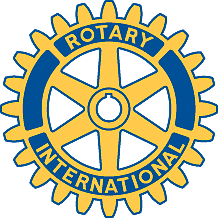 Rotary Club of Carleton Place and Mississippi Mills       Meeting of March 13th, 2017Attendees: Marion, Sarah, Deb, Ernie, Kathy, David, Mike, Al, Brenda"Oh Canada, Prayer and Happy Dollars"Chase the Ace - Pot is now $832.50 and growing. Ticket ending with #759, was Marion's and she pulled the Queen of Hearts from the deck.Next week we have a Guest Speaker and the Student for Citizenship.Casino Night - David e-mailed Carol Ann from LCP to touch base and see how they are doing with Casino Night.The price of the Sponsorship tables will be reduced to $100.00SILENT AUCTION ITEMS ARE REQUIRED. Please if you can, do so sooner rather than later.Brenda to e-mail members in regards to the above.David has 2 tickets to a Sens Game donated by Sidney Brooke Homes, for a big prize.If you are working this event, you will not be required to purchase a ticket.Members who want to participate in the fun and games will be required to purchase tickets.Home Show - Sign up sheet will be available at the next meeting.Compost - on order, bags on order, will be advertising in the EMC, $160.00 plus $75.00 for a 4x5 colour ad.Meeting adjourned.Thanks